                              385438, а. Ходзь, ул. Краснооктябрьская, 104, Кошехабльский район,                                                                            Республика Адыгея                                                                        тел.факс: 8(87770) 9-67-40                                              E-mail: Xodzinskoe@mail.ru; сайт: adm-hodz.ru                                              ПОСТАНОВЛЕНИЕ                                           18 апреля 2017 г. № 12                                                     а. Ходзь            Об утверждении требований к качеству услуг, предоставляемых согласно гарантированному перечню услуг по погребению на территории муниципального образования «Ходзинское сельское поселении» Кошехабльского района Республики АдыгеяРассмотрев внесенный прокуратурой Кошехабльского района модельный акт, в соответствии с Федеральным законом от 06.10.2003 № 131-ФЗ «Об общих принципах организации местного самоуправления в Российской Федерации», Федеральным законом от 12.01.1996 года № 8-ФЗ «О погребении и похоронном деле», Уставом МО «Ходзинское сельское поселение» Кошехабльского района Республики АдыгеяПОСТАНОВЛЯЮ:1.Утвердить требования к качеству услуг, предоставляемых согласно гарантированному перечню услуг по погребению на территории МО «Ходзинское сельское поселение» Кошехабльского района Республики Адыгея.2. Данное постановление вступает в силу с момента его официального опубликования.3. Настоящее постановление опубликовать в газете «Кошехабльские вести» и разместить на официальном сайте http://adm-hodz.ru/.4. Контроль за выполнением настоящего постановления возложить на заместителя главы администрации Теунова Х.А.Глава  муниципального образования                                          "Ходзинское сельское поселение"                                            Р.М.ТлостнаковУТВЕРЖДЕНО Постановлением администрации МО «Ходзинское сельское поселение» от 18.04.2017 № 12     Требования к качеству услуг,предоставляемых согласно гарантированному перечнюуслуг по погребению на территории  МО «Ходзинское сельское поселение» Кошехабльского района Республики АдыгеяСупругу, близким родственникам, иным родственникам, законному представителю или иному лицу, взявшему на себя обязанность осуществить погребение умершего.АДЫГЭ РЕСПУБЛИКМУНИЦИПАЛЬНЭ ГЪЭПСЫКIЭ ЗИIЭ«ФЭДЗ КЪОДЖЭ ПСЭУПI»385438 къ. Фэдз,Краснооктябрьскэм иур №104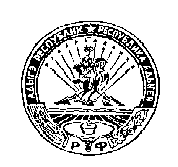        РЕСПУБЛИКА АДЫГЕЯ МУНИЦИПАЛЬНОЕ ОБРАЗОВАНИЕ  «ХОДЗИНСКОЕ СЕЛЬСКОЕ ПОСЕЛЕНИЕ»             385438 а. Ходзь,        ул. Краснооктябрьская , 104№ п/пГарантированный перечень услуг по погребениюТребования к качеству предоставляемых услуг1.Оформление документов, необходимых для погребенияОформление государственного свидетельства о смерти, справки о смерти для назначения и выплаты единовременного государственного пособия по установленной форме, счёта-заказа на погребение.2.Предоставление и доставка гроба и других предметов, необходимых для погребения:Гроб стандартный, строганный, из пиломатериала толщиной 25 мм, размером  в соответствии с телом умершего, обитый внутри и снаружи хлопчатобумажной тканью.Ритуальные принадлежности: покрывало хлопчатобумажное, подушка набитая древесными опилками (наволочка из ткани хлопчатобумажной).Снятие гроба и других предметов, необходимых для погребения, со стеллажа, вынос их из помещения предприятия  и погрузка в автокатафалк.Доставка до морга (дома), снятие гроба с автокатафалка и внос в помещение морга (дома независимо от этажности дома).3.Перевозка тела (останков) умершего на кладбищеПредоставление автокатафалка на 1,5 часа для перевозки гроба с телом  и доставки похоронных принадлежностей. Вынос гроба с телом умершего из морга (дома независимо от этажности дома) с установкой на автокатафалк. Перевозка на кладбище (до места захоронения).4.Погребение (рытьё стандартной могилы и захоронение)Рытье стандартной могилы с расчисткой места захоронения от снега в зимнее время. Рытьё могилы размером 2,0 м  х  1,0 м  х  1,5 м с формированием рабочей зоны для прохода между могилой и отвалом грунта, зачистка поверхности дна и стенок могилы вручную в соответствии с СанПином. Снятие гроба с телом умершего с автокатафалка и перенос до места захоронения, забивка крышки гроба и опускание гроба в могилу. Засыпка могилы, устройство надмогильного холма. Установка регистрационного знака с надписью (ФИО, дата рождения и смерти).